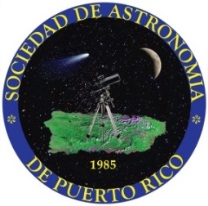 Contacto: Jennifer CruzCoordinadora Asuntos AdministrativosCentro de Estudios para el Desarrollo Sustentable (CEDES)Universidad Metropolitana (UMET)Teléfono: (787) 288-1100 extensión 8255Email: jecruz@suagm.eduPara publicación y/o difusión CURSO SOBRE COMO UTILIZAR UN TELESCOPIO y ATLAS ESTELAR EN LA UMET DE CUPEYSan Juan, PR, 2 de febrero de 2016 — El Centro de Estudios para el Desarrollo Sustentable (CEDES) de la Escuela de Asuntos Ambientales de la Universidad Metropolitana (UMET), en colaboración con la Sociedad de Astronomía de Puerto Rico Inc. (SAPR), organización avalada por NASA Puerto Rico Space Consortium, invitan al público general a matricularse en el curso titulado 'Como usar un telescopio y atlas estelar para observar el cielo nocturno' el cual comenzará este próximo sábado 6 de febrero en la Universidad Metropolitana (UMET) recinto de Cupey. El curso se reunirá por tres horas (9:00 am a 12:00 pm) durante cuatro sábados consecutivos, y será impartido por el Dr. Guido E. Santacana, quien es parte de la American Association of Variable Stars Observers con quienes comenzó observaciones sistemáticas de estrellas variables y la Association of Lunar and Planetary Observers donde fue por un tiempo el "Assistant Lunar Dome Recorder"

"El curso está dirigido a aquellas personas que ya poseen un telescopio de cualquier tipo y desean hacer un uso más efectivo y entretenido de su instrumento mediante un mejor conocimiento de su funcionamiento. Esto va acoplado al uso de atlas estelares o mapas estelares mediante los cuales el aficionado con su telescopio pueda encontrar y observar objetos de espacio profundo como nebulosas, galaxias y cúmulos de estrellas” comentó el Dr. Santacana, miembro de la SAPR desde hace dos décadas. Astronomía para Aficionados es un programa de educación continua único en Puerto Rico que consta de ocho cursos y conduce a un certificado universitario de 100 horas contacto para los que quieran comenzar a experimentar y a disfrutar de esta ciencia como pasatiempo fascinante y divertido. Introduce a todos los interesados de dieciséis (16) años o más al mundo de la astronomía amateur. La parte teórica del currículo presenta la astronomía de modo no-matemático y totalmente conceptual. La parte práctica del currículo enseña a observar con detenimiento y a entender el cielo nocturno. También, a cómo manejar y mantener un binocular o un telescopio como herramientas para poder apreciar y disfrutar del cielo estrellado. Además, el programa tiene un enfoque multidisciplinario y humanístico para despertar la curiosidad hacia las maravillas del entorno cósmico y natural que nos rodea. Nos invita a reflexionar sobre el lugar que ocupamos y nuestra responsabilidad como seres humanos en el planeta Tierra. Los profesores son reconocidos profesionales con preparación en el tema de la astronomía y las ciencias terrestres, algunos como científicos y otros como aficionados con muchos años de experiencia. El programa cuenta con la colaboración de la Sociedad de Astronomía de Puerto Rico y del Observatorio de Arecibo para garantizar la calidad y riqueza de la experiencia educativa. Los que completen el certificado universitario obtendrán 6 meses de membresía gratis en la SAPR.Para más información sobre los cursos, se puede comunicar con Jennifer Cruz (coordinadora  de asuntos administrativos de CEDES) al (787) 288-1100 ext. 8255 o con Juan Villafañe (oficial de comunicaciones de la SAPR) al (787) 531-7277 o referirse a la página de Internet de la SAPR en http://www.astronomiapr.com o la de Facebook en https://www.facebook.com/saprinc.###CALCE FOTO: Fotografía de observación astronómica a través de telescopio. Crédito: Sociedad de Astronomía de Puerto Rico, Inc. (SAPR).